Anexo N° 1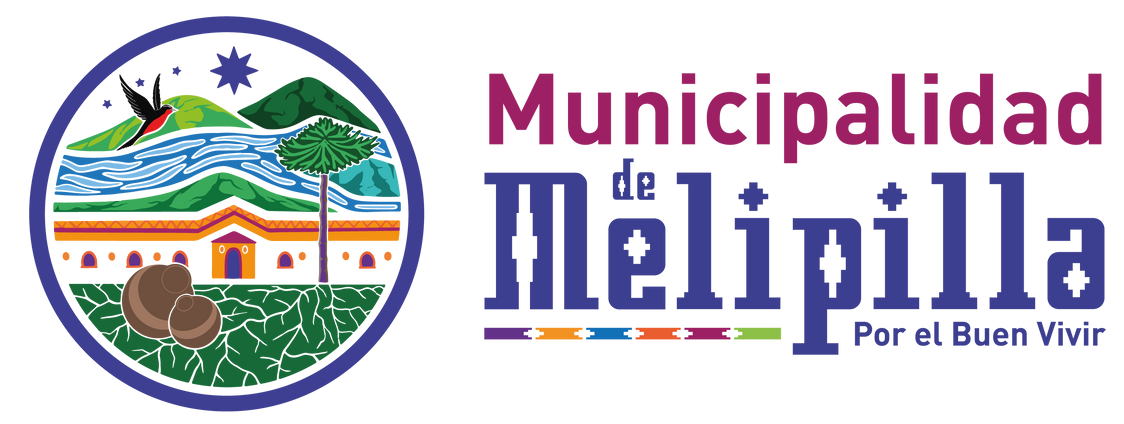 Fondo Concursable Municipal Año 2023 Cronograma del proyectoSe debe registras todas las actividades y/o tareas que se encuentran contempladas en la iniciativa a presentar y considerar la fecha aproximada en que se va a realizar.DESCRIPCIÓN DE LAS ACTIVIDADES Y/O TAREASJULIO AGOSTO SEPTIEMBRE OCTUBRE NOVIEMBRE DICIEMBRE ENERO 2024